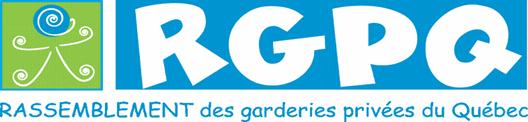 345, boulevard du Lac, Québec, Québec  G2M 0E1, tél.: 877-854-2424www.rgpq.caPROJET << GRANDIR EN QUALITÉ >>En 2003, l’enquête « Grandir en qualité » sur la qualité des services de garde qui a été réalisé auprès d’un échantillon représentatif de la population visée soit ; 905 groupes d’enfants fréquentant près de 650 établissements sélectionnés au hasard parmi la liste des services de garde à la petite enfance. Les résultats de l’enquête ont permis de fournir un portrait détaillé et représentatif de la qualité de l’expérience quotidienne vécue par les enfants âgés de 0 à 5 ans qui fréquentent les services, mais aussi de nombreuses lacunes suggérant la nécessité de déployer des efforts pour améliorer la qualité.Depuis ce temps aucun moyen n’a été mis en place pour aider les services de garde a combler ces lacunes et ainsi rehausser la qualité des services dispensés.Nous avons produit 6 fascicules destinées à la structuration des lieux:1- l’outil du gestionnaire;2- l’outil de l’éducatrice pour les enfants de 0 à 17 mois;3- l’outil de l’éducatrice pour les enfants de 18 à 23 mois;4- l’outil de l’éducatrice pour les enfants de 24 à 35 mois;5- l’outil de l’éducatrice pour les enfants de 36 à 47 mois;6- l’outil de l’éducatrice pour les enfants de 48 à 59 mois.Nous avons aussi trois autres outils disponibles:Fascicule: "L'interaction de l'éducatrice"Fascicule: "La cour extérieure"Fascicule: "Les enfants à besoins particuliers chez nous"